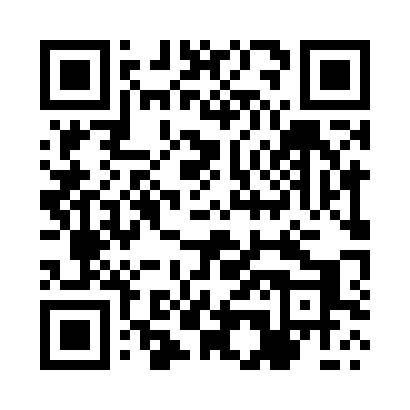 Prayer times for Opole Stare, PolandSat 1 Jun 2024 - Sun 30 Jun 2024High Latitude Method: Angle Based RulePrayer Calculation Method: Muslim World LeagueAsar Calculation Method: HanafiPrayer times provided by https://www.salahtimes.comDateDayFajrSunriseDhuhrAsrMaghribIsha1Sat2:004:1612:296:038:4310:512Sun2:004:1512:296:048:4410:523Mon2:004:1412:306:058:4510:524Tue1:594:1412:306:058:4610:535Wed1:594:1312:306:068:4710:536Thu1:594:1312:306:078:4810:547Fri1:594:1212:306:078:4910:548Sat1:594:1212:306:088:5010:559Sun1:594:1112:316:088:5010:5510Mon1:594:1112:316:098:5110:5611Tue1:594:1012:316:098:5210:5612Wed1:594:1012:316:108:5310:5713Thu1:594:1012:316:108:5310:5714Fri1:594:1012:326:108:5410:5715Sat1:594:1012:326:118:5410:5816Sun1:594:1012:326:118:5510:5817Mon1:594:1012:326:118:5510:5818Tue1:594:1012:336:128:5510:5919Wed2:004:1012:336:128:5610:5920Thu2:004:1012:336:128:5610:5921Fri2:004:1012:336:128:5610:5922Sat2:004:1012:336:138:5610:5923Sun2:004:1112:346:138:5611:0024Mon2:014:1112:346:138:5711:0025Tue2:014:1212:346:138:5711:0026Wed2:014:1212:346:138:5611:0027Thu2:024:1312:346:138:5611:0028Fri2:024:1312:356:138:5611:0029Sat2:024:1412:356:138:5611:0030Sun2:034:1412:356:138:5611:00